Муниципальное бюджетное образовательное учреждениедетский сад № 2 «Рябинка»АКЦИЯдля родителей младшей группы                        «Новая жизнь игрушкам и играм»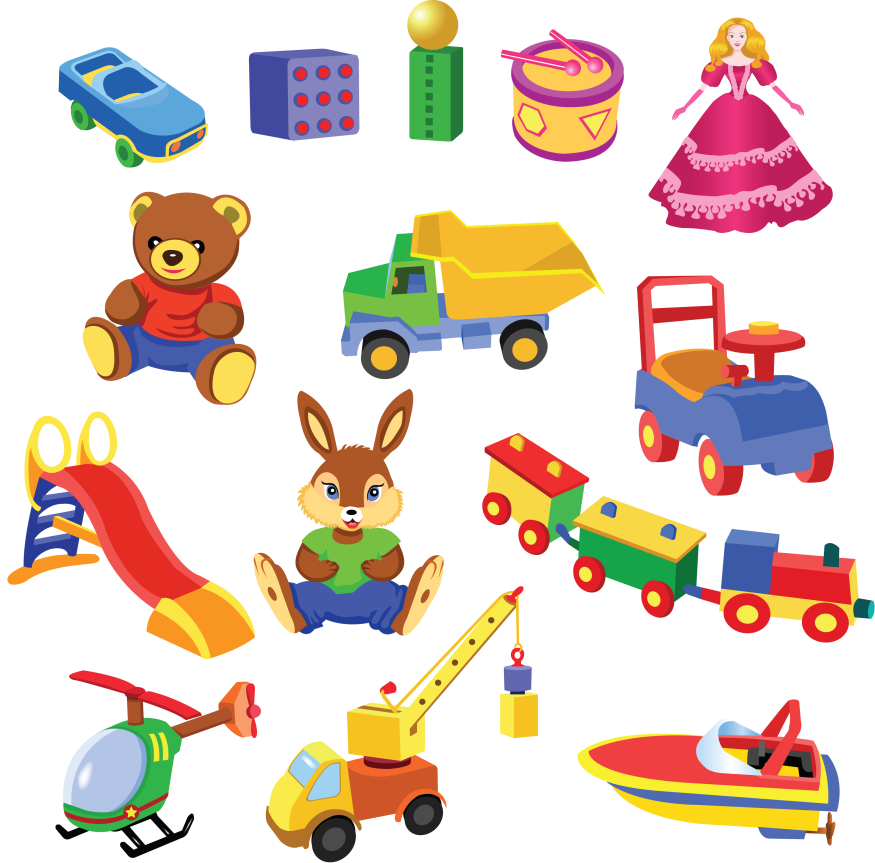                                                                         Воспитатели: Заломаева Т.Н.	Красавина С.В.	г. Пошехонье 2020                                    Хороши у нас игрушки:                  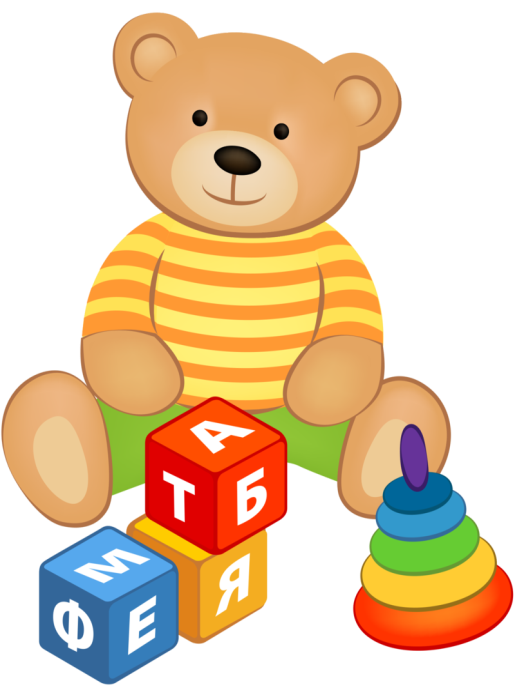                                           Куклы, мишки и хлопушки                                  С ними весело играть,                                                                   Но не надо забывать:                              Игрушки – не люди,                         Но все понимают                          И очень не любят,                          Когда их ломают.                                               Пусть игрушки дружат с нами,                                       Обижать мы их не станем,                          Поиграем, а потом                              Все на место уберем.Актуальность: в наше время у детей большое количество игрушек, их коллекции постоянно пополняются, и возникает вопрос, что делать с игрушками, с которыми они уже не играют? Иногда случается так, что игрушки, которыми уже вдоволь наигрались, становятся ненужными. Конечно же, выбросить когда-то любимых плюшевых медвежат и зайчиков рука не поднимается и поэтому они просто складируются в комнате. Смотря на них, понимаешь, что у тебя эти игрушки уже закончили свою «жизнь». А хочется дать им следующую, вторую. Хороший вариант - отдать тем, кому они нужны.Умение быть великодушным – это одно из качеств, которое родители поощряют у своих детей. Под великодушием у маленьких детей они понимают готовность делиться, и им приятно, когда малыш может поделиться игрушками с другими детьми. Игрушки позволяют исследовать окружающий мир, формировать и реализовать свои творческие способности, помогают общаться и познавать себя. В младшей  группе прошла акция «Новая жизнь игрушкам и играм. Дети с родителями активно откликнулись на призыв и поделились развивающими играми, куклами, транспортными игрушками, строительными конструкторами.
Новые игры «поселились» на полках развивающих центров, пополнили предметно-развивающую среду группы. Цель акции: привлечение родителей к оказанию посильной помощи в пополнении предметно-пространственной среды группы для сюжетно-ролевых и настольно-печатных игр. Задачи:1.Привлечь внимание родителей группы к пополнению предметно- пространственной среды группы новыми или использованными играми и игрушками.2.Налаживание дружеского контакта с родителями в процессе акции.3. Воспитывать у ребенка желание быть великодушным, делиться с другими детьми.Время проведения акции: ноябрь 2020 года.Категория участников: воспитатели, дети младшей группы, родители (законные представители).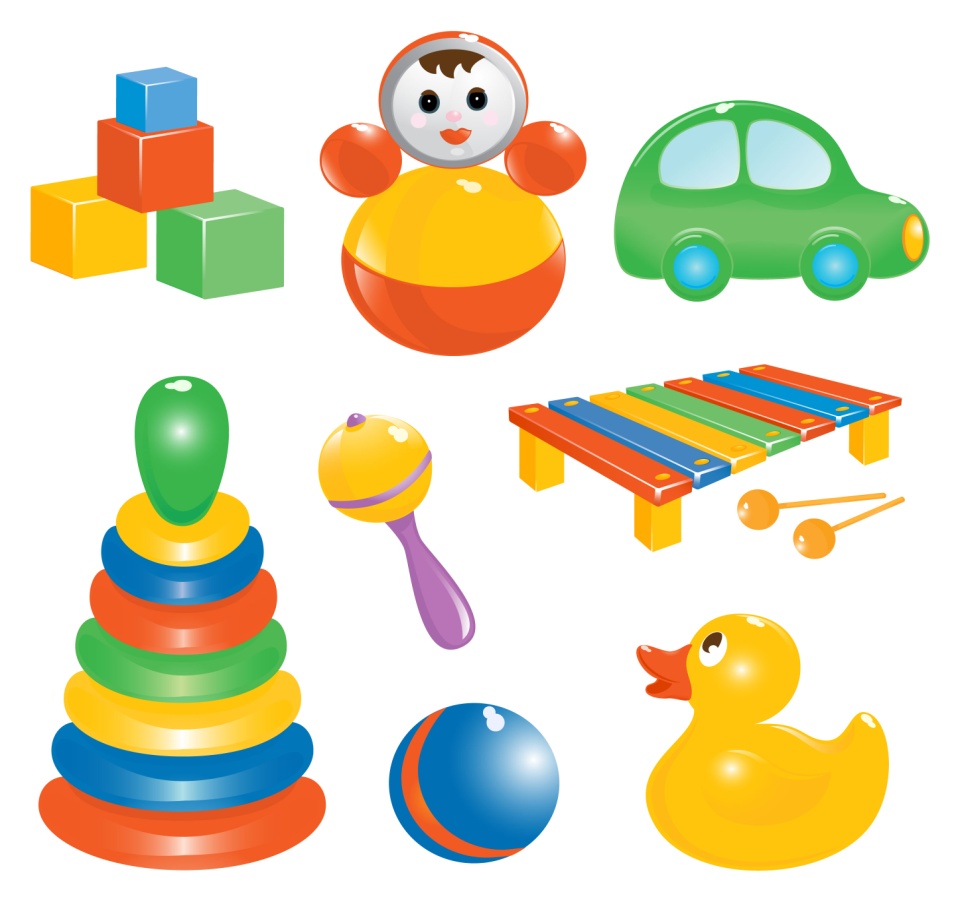 RGjlfhrb                                       ОБЪЯВЛЕНИЕ!!!                                                 Уважаемые родители!
Дошкольное детство - период, где ведущая деятельность игровая.
Именно в этот важный период закладываются навыки общения, социализации. Через игры и игрушки ваши малыши не только познают окружающий мир, но и активно в нем развиваются,  проигрывая свои ощущения. К сожалению, игрушки в детском саду быстро ломаются. Мы будем Вам признательны, если Вы поможете нам и принесёте любую игрушку, кроме мягконабивной и поломанной. Это может быть мяч, машинка, набор доктора и т.д. и т.п.
                                 Заранее Вам благодарны.«Новая жизнь игрушкам и играм».1. Цель: привлечение родителей к оказанию посильной помощи в пополнении предметно-пространственной среды группы для сюжетно-ролевых и настольно-печатных игр.2. Задачи:2.1.Привлечь внимание родителей группы к пополнению предметно- пространственной среды группы новыми или использованными играми и игрушками.2.2.Налаживание дружеского контакта с родителями в процессе акции.3. Условия проведения акции:3.1 Акция проводится  ноябрь 2020 года.3.2 Место проведения акции: группа «Ладушки».3.3 Участники акции: в акции принимают участие все родители (законные представители) детей группы «Ладушки», воспитатели.4. Требования:4.1. Игры и игрушки должны иметь эстетичный внешний вид, в хорошем состоянии.4.2. Все игрушки должны быть безопасны в применении детьми.5. Итоги и награждения участников.5.1.Итоги проведенной акции будут подведены в течение недели после окончания акции.5.2.Все участники акции будут отмечены благодарностями.Умение быть великодушным – это одно из качеств, которое родители поощряют у своих детей. Под великодушием у маленьких детей они понимают готовность делиться, и им приятно, когда малыш может поделиться игрушками с другими детьми. В младшей группе прошла акция «Новая жизнь игрушкам и играм», с целью пополнить и разнообразить предметно-пространственную среду группы. 
Игрушки позволяют исследовать окружающий мир, формировать и реализовать свои творческие способности, помогают общаться и познавать себя. Дети с родителями активно откликнулись на призыв и поделились развивающими играми, куклами, транспортными игрушками, мячами.
Новые игры «поселились» на полках развивающих центров, пополнили предметно-развивающую среду группы. 
Спасибо всем участникам акции!